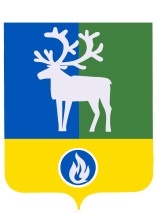 ГОРОДСКОЕ ПОСЕЛЕНИЕ БЕЛОЯРСКИЙБЕЛОЯРСКИЙ РАЙОНХАНТЫ-МАНСИЙСКИЙ АВТОНОМНЫЙ ОКРУГ - ЮГРАСОВЕТ ДЕПУТАТОВРЕШЕНИЕот 30 сентября 2021 года                                             	                                                       № 28О внесении изменений в приложение к решению Совета депутатов городского поселения Белоярский от 8 ноября 2019 года № 25	В соответствии с частью 4 статьи 15 Федерального закона от 6 октября 2003 года 
№ 131-ФЗ «Об общих принципах организации местного самоуправления в Российской Федерации» Совет депутатов городского поселения Белоярский р е ш и л:Внести в приложение «Перечень полномочий органов местного самоуправления городского поселения Белоярский по решению вопросов местного значения, передаваемых органам местного самоуправления Белоярского района для осуществления в 2020-2022 годах» к решению Совета депутатов городского поселения Белоярский от 8 ноября 2019 года № 25 «О передаче органам местного самоуправления Белоярского района осуществления части полномочий органов местного самоуправления городского поселения Белоярский по решению вопросов местного значения» следующие изменения:	1) в пункте 11:	1.1) подпункты 11.6 и 11.7 признать утратившими силу;	1.2) подпункты 11.10-11.12 изложить в следующей редакции:«11.10) рассмотрения обращений потребителей, консультирования их по вопросам защиты прав потребителей;11.11) обращения в суды в защиту прав потребителей (неопределенного круга потребителей);11.12) незамедлительного извещения федеральных органов исполнительной власти, осуществляющих контроль за качеством и безопасностью товаров (работ, услуг), о выявлении по обращению потребителя товаров (работ, услуг) ненадлежащего качества, а также опасных для жизни, здоровья, имущества потребителей и окружающей среды.»;	2) пункт 17 признать утратившим силу;	3) подпункты 20.1, 20.2 пункта 20 изложить в следующей редакции:«20.1) полномочия в отношении лесных участков, находящихся в муниципальной собственности:владение, пользование, распоряжение такими лесными участками;установление ставок платы за единицу объема лесных ресурсов и ставок платы за единицу площади такого лесного участка в целях его аренды;установление ставок платы за единицу объема древесины;разработка и утверждение лесохозяйственных регламентов, а также проведение муниципальной экспертизы проектов освоения лесов;осуществление муниципального лесного контроля в отношении таких лесных участков;организация осуществления мер пожарной безопасности в лесах;учет древесины, заготовленной гражданами для собственных нужд в лесах, расположенных на лесных участках, находящихся в муниципальной собственности;представление информации в единую государственную автоматизированную информационную систему учета древесины и сделок с ней;осуществление мероприятий по лесоустройству в отношении лесов, расположенных на землях населенных пунктов;	20.2) принятия решений о создании, об упразднении лесничеств, создаваемых в их составе участковых лесничеств, расположенных на землях населенных пунктов, установлении и изменении их границ, а также осуществления разработки и утверждения лесохозяйственных регламентов лесничеств, расположенных на землях населенных пунктов.»;	4) подпункты 28.10-28.12 пункта 28 изложить в следующей редакции:«28.10) информационной поддержки:оказание информационной поддержки субъектам малого и среднего предпринимательства и организациям, образующим инфраструктуру поддержки субъектов малого и среднего предпринимательства, в виде создания муниципальных информационных систем, официальных сайтов информационной поддержки субъектов малого и среднего предпринимательства в сети «Интернет» и информационно-телекоммуникационных сетей и обеспечения их функционирования в целях поддержки субъектов малого и среднего предпринимательства;оказание информационной поддержки физическим лицам, применяющим специальный налоговый режим, посредством размещения в информационных системах, на официальных сайтах информационной поддержки субъектов малого и среднего предпринимательства в сети «Интернет» информации, необходимой для развития деятельности физических лиц, применяющих специальный налоговый режим;28.11) оказания консультационной поддержки субъектам малого и среднего предпринимательства в виде:создания организаций, образующих инфраструктуру поддержки субъектов малого и среднего предпринимательства и оказывающих консультационные услуги субъектам малого и среднего предпринимательства, и обеспечения деятельности таких организаций;компенсации затрат, произведенных и документально подтвержденных субъектами малого и среднего предпринимательства, на оплату консультационных услуг;28.12) оказания поддержки субъектам малого и среднего предпринимательства в сфере образования в виде:создания условий для подготовки кадров для субъектов малого и среднего предпринимательства или их дополнительного профессионального образования;	учебно-методической и научно-методической помощи субъектам малого и среднего предпринимательства;»;	5) пункт 31 признать утратившим силу.Поручить главе городского поселения Белоярский и главе администрации городского поселения Белоярский в соответствии с настоящим решением заключить с главой Белоярского района дополнительное соглашение к соглашению о передаче администрацией городского поселения Белоярский осуществления части полномочий по решению вопросов местного значения администрации Белоярского района от 10 ноября 2019 года.Направить настоящее решение в Думу Белоярского района и администрацию Белоярского района.Опубликовать настоящее решение в бюллетене «Официальный вестник городского поселения Белоярский».Настоящее решение вступает в силу после его официального опубликования, за исключением абзацев одиннадцатого,  двенадцатого подпункта 3 пункта 1, вступающих в силу с 1 января 2022 года.Глава городского поселения 							     Е.А. Пакулев